	Женева, 13 мая 2015 годаУважаемая госпожа,
уважаемый господин,Согласившись с просьбой Председателя 13-й Исследовательской комиссии (г-на Лео Леманна), одобренной на собрании 13-й Исследовательской комиссии (Женева, Швейцария, 20 апреля – 1 мая 2015 года), имею честь пригласить вас принять участие в собраниях РГ 1/13 (развитие СПП и IMT), РГ 2/13 (Облачные вычисления и общие возможности) и РГ 3/13 (SDN и сети будущего), которые будут проходить в штаб-квартире МСЭ в Женеве 24 июля 2015 года с 09 час. 30 мин.Регистрация участников начнется в 08 час. 30 мин. при входе в здание "Монбрийан". Подробная информация о залах заседаний будет представлена на экранах, расположенных при входах в здания штаб-квартиры МСЭ. Дополнительная информация о собрании содержится в Приложении А.Проекты повестки дня собраний, подготовленные председателями Рабочих групп 1/13, 2/13 и 3/13, приводятся в Приложении B.Основные цели собраний Рабочих групп 1/13, 2/13 и 3/13 состоят в том, чтобы рассмотреть вопрос о начале процесса утверждения следующих проектов Рекомендаций МСЭ-Т, в надлежащих случаях, в зависимости от результатов работы собраний групп Докладчиков, проводимых в течение предшествующих двух неделей (13–24 июля 2015 года):РГ 1/13:Проект Рекомендации МСЭ-T Y.NGNe-VCN-Reqts "Требования к VCN (виртуализации сетевых объектов управления) для развития СПП", Вопрос 2/13Проект Рекомендации МСЭ-T Y.EHM-cap-framework "Структура возможностей для услуг мониторинга в области электронного здравоохранения", Вопрос 2/13РГ 2/13:Проект Рекомендации МСЭ-T Y.MM-MD "Структура управления мобильностью для связи между пользователями, имеющими несколько оконечных устройств", Вопрос 9/13Проект Рекомендации МСЭ-T Y.BigData-Reqts "Требования к большим данным на базе облачных вычислений и их возможности", Вопрос 17/13РГ 3/13:Проект Рекомендации МСЭ-T Y.sfem-WoO "Структура услуг с использованием веб-объектов для управления энергоэффективностью", Вопрос 11/13Проект Рекомендации МСЭ-T Y.meg "Структура микроэлектросети", Вопрос 11/13Проект Рекомендации МСЭ-T Y.SAME-Req "Требования к архитектуре программных сетей подвижной связи (SAME)", Вопрос 14/13Желаю вам плодотворного и приятного собрания.С уважением,Чхе Суб Ли
Директор Бюро
стандартизации электросвязиПриложения: 2ПРИЛОЖЕНИЕ AПРЕДСТАВЛЕНИЕ ВКЛАДОВПРЕДЕЛЬНЫЙ СРОК ДЛЯ ВКЛАДОВ: Предельный срок для представления вкладов составляет 12 (двенадцать) календарных дней до начала собрания. Такие вклады будут опубликованы на веб-сайте 13-й Исследовательской комиссии, и, следовательно, они должны поступить в БСЭ не позднее 11 июля 2015 года. Вклады, полученные не позднее чем за два месяца до начала работы собрания, если потребуется, могут быть переведены.НЕПОСРЕДСТВЕННОЕ РАЗМЕЩЕНИЕ/ПРЕДСТАВЛЕНИЕ ДОКУМЕНТОВ: В настоящее время в онлайновом режиме доступна система непосредственного размещения вкладов. Эта система позволяет Членам МСЭ-Т резервировать номера вкладов и напрямую закачивать/пересматривать вклады на веб-сервере МСЭ-Т. С дополнительной информацией и руководящими указаниями, касающимися системы непосредственного размещения, можно ознакомиться по следующему адресу: http://itu.int/net/ITU-T/ddp/.ШАБЛОНЫ: Просим вас при подготовке своих документов для собраний использовать представленный набор шаблонов. Доступ к таким шаблонам предоставляется на веб-странице каждой исследовательской комиссии МСЭ-Т в разделе "Meeting documents" (http://itu.int/ITU-T/studygroups/templates). На титульном листе всех документов следует указывать фамилию, номера факса и телефона, а также адрес электронной почты лица, к которому следует обращаться по вопросам, связанным с вкладом.МЕТОДЫ И СРЕДСТВА РАБОТЫСОБРАНИЯ НА БЕЗБУМАЖНОЙ ОСНОВЕ: Работа собрания будет проходить на безбумажной основе.Во всех залах заседаний МСЭ и в здании МЦКЖ (Международного центра конференций в Женеве) имеются средства БЕСПРОВОДНОЙ ЛВС, которыми могут воспользоваться делегаты. Подробная информация представлена на веб-сайте МСЭ-Т (http://itu.int/ITU-T/edh/faqs-support.html).На нижнем (ground) этаже здания "Монбрийан" имеются ЯЧЕЙКИ С ЭЛЕКТРОННЫМ ЗАМКОМ. Открыть и закрыть ячейку вы можете, используя свой электронный пропуск в МСЭ с функцией RFID. Ячейка с электронным замком доступна вам только на период работы собрания, на котором вы присутствуете, и поэтому вы должны освободить ее до 23 час. 59 мин. последнего дня работы собрания.ПОРТАТИВНЫЕ КОМПЬЮТЕРЫ ДЛЯ ВРЕМЕННОГО ПОЛЬЗОВАНИЯ: Для участников, не имеющих собственных портативных компьютеров, Служба помощи МСЭ (servicedesk@itu.int) подготовила ограниченное количество портативных компьютеров, которые будут предоставляться по принципу "первым пришел – первым обслужен".ПРИНТЕРЫ: Делегаты, желающие распечатать документы, могут воспользоваться принтерами, которые находятся в киберкафе на втором цокольном этаже здания "Башня" и на нижнем (ground) этаже здания "Монбрийан", а также около основных залов заседаний.ЭЛЕКТРОННАЯ ПЕЧАТЬ: В дополнение к "традиционному" методу печати с формированием очередей печати, требующего установки драйверов на компьютер или устройство пользователя, теперь возможна печать через электронную почту ("электронная печать"). Это простая процедура, которая заключается в прикреплении документов, которые необходимо распечатать, к электронному письму и отправке его на адрес электронной почты выбранного принтера (в формате printername@eprint.itu.int). Установка драйверов не требуется. Подробная информация приводится по адресу: http://itu.int/ITU-T/go/e-print.РЕГИСТРАЦИЯРЕГИСТРАЦИЯ: С тем чтобы БСЭ могло предпринять необходимые действия, просим направить письмом, по факсу (+41 22 730 5853) или по электронной почте (tsbreg@itu.int) не позднее 26 июня 2015 года список лиц, которые будут представлять вашу администрацию, Члена Сектора, Ассоциированного члена, Академическую организацию, региональную и/или международную организацию либо другое объединение. Просим администрации также указывать фамилию главы делегации (и заместителя главы делегации, в надлежащих случаях).Просим принять к сведению, что предварительная регистрация участников собраний МСЭ-Т проводится в онлайновой форме на веб-сайте МСЭ-Т (http://www.itu.int/ITU-T/studygroups/com13).ОСНОВНЫЕ ПРЕДЕЛЬНЫЕ СРОКИ (до начала собрания)24 мая 2015 года	−	представление вкладов, для которых запрашивается письменный перевод26 июня 2015 года	−	запросы на предоставление стипендий26 июня 2015 года	−	предварительная регистрация11 июля 2015 года	−	окончательный предельный срок для представления вкладовПОСЕЩЕНИЕ ЖЕНЕВЫ: ГОСТИНИЦЫ И ВИЗЫПросим принять к сведению, что теперь имеется новый веб-сайт с информацией для приезжающих: http://itu.int/en/delegates-cornerГОСТИНИЦЫ: Для вашего удобства прилагается форма для бронирования номеров в гостиницах (форма 1). Список гостиниц содержится по адресу: http://itu.int/travel/.ВИЗЫ: Хотели бы напомнить вам о том, что для въезда в Швейцарию и пребывания в ней в течение любого срока гражданам некоторых стран необходимо получить визу. Визу следует запрашивать не менее чем за четыре (4) недели до даты начала собрания и получать в учреждении (посольстве или консульстве), представляющем Швейцарию в вашей стране, или, если в вашей стране такое учреждение отсутствует, в ближайшем к стране выезда. В случае возникновения трудностей Союз на основании официального запроса представляемых вами администрации или объединения может обратиться в компетентные органы Швейцарии, с тем чтобы содействовать в получении визы, но только в течение указанного четырехнедельного периода. В любом таком запросе должны быть указаны фамилия и должность, дата рождения, номер паспорта, дата выдачи и срок действия паспорта лица (лиц), для которого(ых) запрашивается(ются) виза(ы). К запросу следует приложить копию сообщения с подтверждением регистрации, утвержденной для данного собрания МСЭ-Т, и направить в БСЭ с пометкой "запрос о содействии в получении визы" ("visa request") по факсу (+41 22 730 5853) либо по электронной почте (tsbreg@itu.int).FORM 1 − HOTELS(to TSB Collective letter 8/13)TELECOMMUNICATION STANDARDIZATION SECTORSG/WP meeting ____________________ from ___________ to ___________ in GenevaConfirmation of the reservation made on (date) ___________with (hotel) ________________________________________at the ITU preferential tariff____________ single/double room(s)arriving on (date) ___________ at (time) ___________ departing on (date) ___________GENEVA TRANSPORT CARD: Hotels and residences in the canton of Geneva now provide a free "Geneva Transport Card" valid for the duration of the stay. This card will give you free access to Geneva public transport, including buses, trams, boats and trains as far as Versoix and the airport. Family name:		First name:		Address:			Tel:				Fax:				E-mail:		Credit card to guarantee this reservation: AX/VISA/DINERS/EC (or other)	No.:			valid until:		Date:	____________________________________		Signature:		ANNEX B	Meeting of Working Parties 1/13, 2/13 and 3/13 
Geneva, 24 July 2015Draft AgendaOpening remarks and welcomeApproval of the agenda for the meetings of Working Parties 1/13, 2/13 and 3/13DocumentsReview the results of Rapporteur Group meetings Consent of draft RecommendationsAgreement on new work items Agreement on future activities (including workshops)Approval of outgoing liaison statementsMiscellaneousClosure of the meeting______________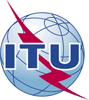 Международный союз электросвязиБюро стандартизации электросвязиМеждународный союз электросвязиБюро стандартизации электросвязи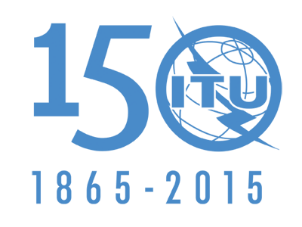 Осн.:Коллективное письмо 8/13 БСЭТел.:
Факс:
Эл. почта:+41 22 730 5126
+41 22 730 5853
tsbsg13@itu.int–	Администрациям Государств – Членов Союза–	Членам Сектора МСЭ-Т–	Ассоциированным членам МСЭ-Т, принимающим участие в работе 13-й Исследовательской комиссии, и–	Академическим организациям − Членам МСЭ-ТПредмет:Собрания Рабочих групп 1/13, 2/13 и 3/13, Женева, 24 июля 2015 годаThis confirmation form should be sent directly to the hotel of your choice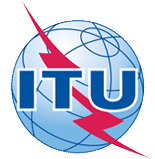 INTERNATIONAL TELECOMMUNICATION UNION